Administració Biologia-Geologia Servei de Camps Experimentals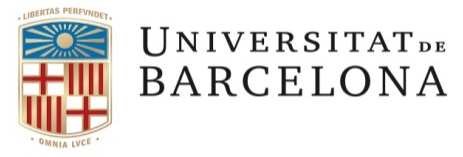 Diagonal, 643. 08028 BarcelonaTel.:  93 402 15 72Sol·licitud de Servei / Préstec d'AparellsData de Recepció de la Sol·licitud: _____ /_____ /________Dades del Sol·licitant:Finalitat del Treball (cliqueu sobre el quadrat per marcar) Docència	Assignatura:	Grau o Màster: Recerca	 TFG 	 TFM	  PhD 	 Altres                     Referència del projecte de recerca:Servei Requerit:NormativaA fi de coordinar esforços el sol·licitant mantindrà una entrevista prèvia amb el membre corresponent del Servei, concretant la finalitat de la prestació i les tècniques adients.L’usuari es fa responsable dels materials emprats, així com de la supervisió dels assaigs, i es posarà en contacte amb la direcció del Servei per a resoldre qualsevol incidència.Els costos econòmics derivats del consum de fungibles així com de l’adquisició i/o instal·lació de materials, serà assumit per l’usuari, que haurà de donar les dades necessàries per facturar les despeses ocasionades. En cas necessari el Servei confeccionarà un pressupost previ que l’usuari retornarà amb el vist i plau del Cap del Departament.L'usuari ha de citar al Servei de Camps Experimentals en els treballs publicats que en resultin i fer-ne lliurament al Servei del pdf o fotocòpia.***** Els sotasignants accepten la normativa *****Investigador Principal			Sol·licitant del Grup de Treball__________________________ , _____ de ____________ de 20___Nom i Cognoms:	DNI/NI:e-mail:	Telèfons:Investigador Principal:	Telèfon:Secció:Departament:Facultat: email:Durant aquest experiment, l'usuari declara que treballarà amb:	 Patògens	 GMO (Organismes Modificats Genèticament)	 Productes Tòxics	 Productes Radioactius	 Agents mutagènicsEn cas afirmatiu heu de parlar amb el responsable tècnic del SCE i aportar la informació requeridaEspai:(Cambres, Hivernacle, Camp,...)Període d'ocupació:Des del ...........................................................Fins al ............................................................Material:Material:Altres serveis:Altres serveis: